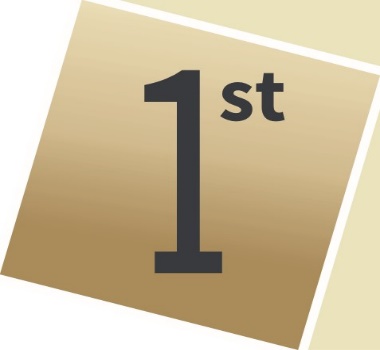        Dětská skupina 1st CLUBŽádost o umístění dítěte v dětské skupině 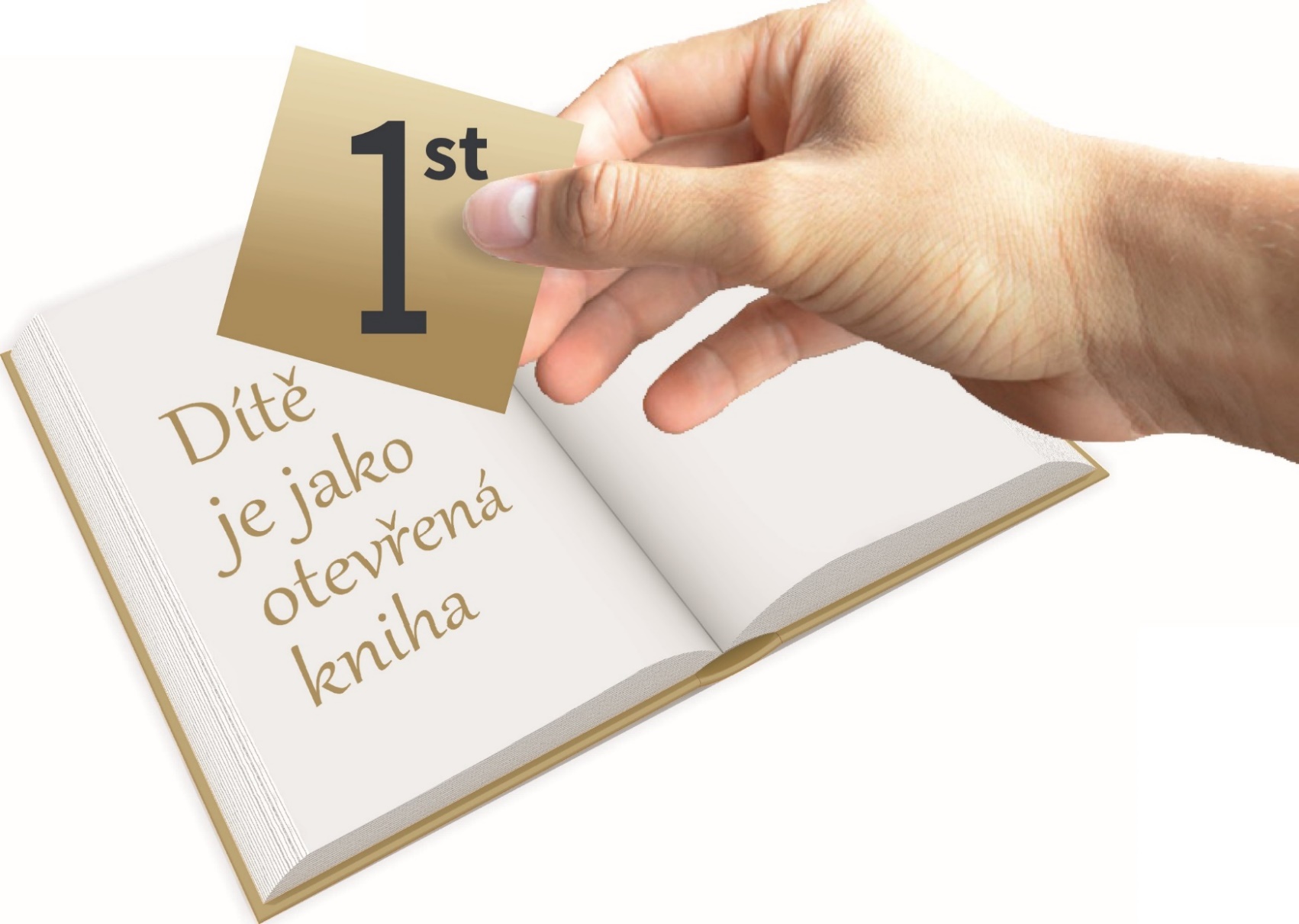 Údaje o žadateli:Žadatel: Jméno……………………………………...Příjmení………………………………Vztah žadatele k dítěti:……………………………………………………………………...Telefon:………………………………....E-mail:…………………………………………Údaje o dítěti:Dítě: Jméno………………………………………..Příjmení………………………...………Nástup dítěte do dětské skupiny:…………………………………………………….……..Datum narození:…………………………………………………………………………….Adresa trvalého pobytu:…………………………………………………………………….Adresa místa pobytu (pokud se liší od trvalého):…………………………………………..Zdravotní pojišťovna:………………………………………………………………………Zdravotní omezení: (Alergie, Dieta, Epilepsie, Úrazy, Astma, Diabetes Mellitus a jiné nemoci nebo speciální léky ke každodennímu užití)Jiná sdělení:………………………………………………………………………………….………………………………………………………………………………………………..Rozsah služeb (hodící se vyberte):Dlouhodobé umístění dítěte vybrané dny (délka dítěte ve školce, strava):Po ………………………………………………………………………………………...Út ………………………………………………………………………………………...St …………………………………………………………………………………………Čt ………………………………………………………………………………………...Pá ………………………………………………………………………………………...Příležitostní umístění dítěte ………………………………………………………………V Ostravě:………………………                                    Podpis žadatele:………………………